	                  VIRGINIA RURAL LETTER CARRIERS’ ASSOCIATION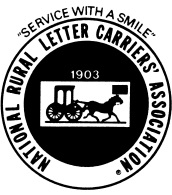 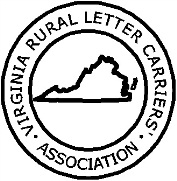                                                  Member of the Year Nomination FormNominee: ____________________________________________________________________________________Nominee’s Address: ____________________________________________________________________________Please give a brief resume of accomplishments by the above-named member.  You can continue on the back if more space is needed:______________________________________________________________________________________________________________________________________________________________________________________________________________________________________________________________________________________________________________________________________________________________________________________________________________________________________________________________________________________________________________________________________________________________________________________________________________________________________________________________________________________________________________________________________________________________________________________________________________________________________________________________________________________________________________________________________________________________________________________________________________________________________________________________________________________________________________________________________________________________________________________________________________________________________________________________________________________________________________________________________________________Describe any other service, such as civic and community activities the above-named member has participated in which reflect favorably upon the Rural craft and the USPS:____________________________________________________________________________________________________________________________________________________________________________________________________________________________________________________________________________________________________________________________________________________________________________________________________________________________________________________________________________________________________________________________________________________________________________________________________________________________________________________________________________________________________________________________________________________________________________________________________________________________________________________________________________________________________________________________________________________________________________________________________________________________________________________________________________________________________________________________________________________________Submit this form as soon as possible to the Chairman of the Member of the Year committee. Nominations may be submitted to the Committee no later than noon on the first business day of the Convention. Member Making this Nomination: __________________________________________________________________Nominator’s Address: ___________________________________________________________________________Nominator’s Local Number: _______________________Eligibility:1. Any member in good standing of the Association may be nominated as a candidate for the award.2. State Association officers should not be arbitrarily selected for the award, nor should they be prohibited from consideration.3. Only nominations received in a timely manner and meeting the criteria listed below will be considered.4. In the event no nominations are received, the Committee will make the selection based on the selection criteria listed below. Method of Selection:1. The President shall appoint a Member of the Year Committee to serve during the State Convention each year. This will be done at the spring Board meeting, with concurrence from the Board.  The President will identify the Chairman of the Committee, and there will be no less than three members to serve on the Committee.  The Committee will meet on the first day of the State Convention.2. The nominations of candidates may be mailed to the Chairman before the State Convention.3. The nominations of candidates may be submitted to the Committee no later than noon on the first business day of the Convention.4. Nominations must include the name of the nominee and their complete address.5. Nominations must include the name of the member making the nomination, their complete address and Local #.Criteria for Selection:The primary considerations in the selection of the Member of the Year shall be:	a. Persons of good character;	b. Demonstrate interest, enthusiasm, and service to the NRLCA / VARLCA;	c. Outstanding service to their customers;	d. Attendance and participation in Local, State and National meetings;	e. Willingness to accept responsibilities and dedication in performing those duties;	f. Fraternal attitude to others of the Rural Letter Carrier craft;	g. Ability to work well with fellow Rural Letter Carriers.Secondarily, the Committee should consider:	a. Standing in the community which the candidate serves;	b. Other service which the candidate may have rendered, such as civic or community activities, which reflect	favorably upon the Rural Carrier Craft;	c. Extraordinary service to the United States Postal Service, church and Country;	d. Consideration will be given for such service rendered in the immediately preceding 12-month period.